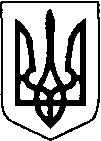 ПОЛАПІВСЬКИЙ ЛІЦЕЙ РІВНЕНСЬКОЇ СІЛЬСЬКОЇ РАДИЛЮБОМЛЬСЬКОГО РАЙОНУ ВОЛИНСЬКОЇ ОБЛАСТІ44315, село Полапи, вул Незалежності,141, телефон (03377) 3-65-19  е-mail: ZOCH _Polapu @ukr.net, код ЄДРПОУ 23018267Н А К А ЗПро оцінюванняучениці-екстерна Лис МаріїНа виконання законів України «Про освіту», «Про загальну середню освіту», відповідно до Положення про індивідуальну форму здобуття загальної середньої освіти, затверджено Наказ Міністерства освіти і науки України
12 січня 2016 року N 8 (у редакції наказу Міністерства освіти і науки України
від 10 липня 2019 року N 955) Зареєстровано в Міністерстві юстиції України
02 серпня 2019 р. за N 852/33823, керуючись п. 4 Порядком  проведення державної підсумкової атестацію , затвердженого наказом Міністерства освіти і науки України від 07.12.2018    № 1369, зареєстрованого  в  Міністерстві  юстиції  України 02.01.2019  за  № 8/32979, та наказу«Про організацію екстернату Лис Марії у 2019-2020 н.р.»НАКАЗУЮ:Провести   оцінювання рівня навчальних досягнень учениці-екстерна Лис Марії за 10-11 класи згідно графіка (додаток 1). Створити комісію для проведення  оцінювання рівня навчальних досягнень учениці-екстерна Лис Марії  (додаток 2).Затвердити перелік завдань з навчальних предметів (додаток 3)Результати оцінювання рівня навчальних досягнень учениці-екстерна Лис Марії  оформити у вигляді протоколів.Контроль за виконанням цього наказу залишаю за собою.ПОЛАПІВСЬКИЙ ЛІЦЕЙ РІВНЕНСЬКОЇ СІЛЬСЬКОЇ РАДИЛЮБОМЛЬСЬКОГО РАЙОНУ ВОЛИНСЬКОЇ ОБЛАСТІ44315, село Полапи, вул Незалежності,141, телефон (03377) 3-65-19  е-mail: ZOCH _Polapu @ukr.net, код ЄДРПОУ 23018267Н А К А ЗПро організацію екстернатуЛис Марії Володимирівниу 2019 - 2020 навчальному роціНа виконання законів України «Про освіту», «Про загальну середню освіту», відповідно до Положення про індивідуальну форму здобуття загальної середньої освіти, затверджено Наказ Міністерства освіти і науки України 12 січня 2016 року N 8 (у редакції наказу Міністерства освіти і науки України від 10 липня 2019 року N 955) Зареєстровано в Міністерстві юстиції України 02 серпня 2019 р. за N 852/33823, керуючись п. 4 Порядком  проведення державної підсумкової атестацію , затвердженого наказом Міністерства освіти і науки України від 07.12.2018    № 1369, зареєстрованого  в  Міністерстві  юстиції  України 02.01.2019   за  № 8/32979, на виконання наказу відділу освіти Рівненської сільської ради №48/1 від 24.02.2020 рокуНАКАЗУЮ:Призначити відповідальним за проведення екстернату на право здобуття повної загальної середньої  освіти за екстернатною формою в 2019 - 2020 навчальному році Лис Марії Володимирівни заступника директора з НВР Суліка В.О.Заступнику директора з НВР Суліку В.О.2.1 На підставі заяви батька Лиса Володимира Сергійовича здійснити зарахування Лис Марії Володимирівни  до складу учнів ліцею.2.2  Ознайомити батька екстерна з положенням про індивідуальну форму здобуття повної загальної середньої освіти,  щодо порядку організації навчання.2.3  Скласти та затвердити індивідуальний навчальний план, графік проведення консультацій та контрольних робіт із навчальних предметів.2.4  Забезпечити ведення у ліцеї відповідної документації (заяви, накази про зарахування на навчання екстерном, розклади проведення консультацій з предметів, державної підсумкової атестації, протоколи проведення державної підсумкової атестації з базових навчальних дисциплін, класний журнал з обліком результатів державної підсумкової атестації екстерна).2.5  Проведення річного оцінювання за курс 10  класу (до 29.05.2020) та за курс повної загальної  середньої  освіти (до 10.06.2020) здійснювати виключно у письмовій формі з предметів інваріантної складової робочого навчального плану.      2.6.  Забезпечити збереження контрольних (письмових) робіт річного оцінювання протягом одного року після їх проведення, а протоколів проведення річного оцінювання та державної підсумкової атестації – постійно.2.7. Допускати до проходження державної підсумкової атестації, незалежно від того, які бали отримав учень за результатами річного оцінювання.2.8.   Здійснювати державну підсумкову атестацію екстерна за курс повної загальної середньої  освіти виключно з тих предметів, що  визначені Міністерством освіти і науки України.2.9. Внести Лис Марію Володимирівну до бази даних випускників 11-х класів для отримання свідоцтва про загальну середню освіту.3.  Здійснити відповідні записи до алфавітної книги та книги обліку руху учнів.Контроль за виконанням даного наказу  залишаю за собою.